Raptor Nest Condition Assessment Form 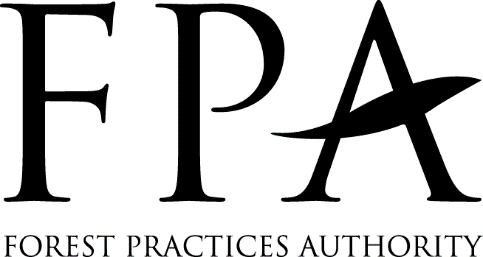 THIS FORM IS FOR USE OUTSIDE OF THE EAGLE MANAGEMENT CONSTRAINT PERIOD ONLY.This form is only to be used for nest condition assessments and not for nest activity checks. For nest activity checks use the FPA’s Raptor Nest Activity Check Form. Nest condition assessments can be undertaken from the ground or using Unmanned Aerial Vehicles (UAV) or using a rotor-wing aircraft (helicopter).When using UAV (drones) to conduct nest condition assessments flights must only be conducted between April and June.This form can be submitted via the Raptor Notifications Database as supplementary information for advice requests. Appendix 1. Nest attributes to consider during nest condition assessments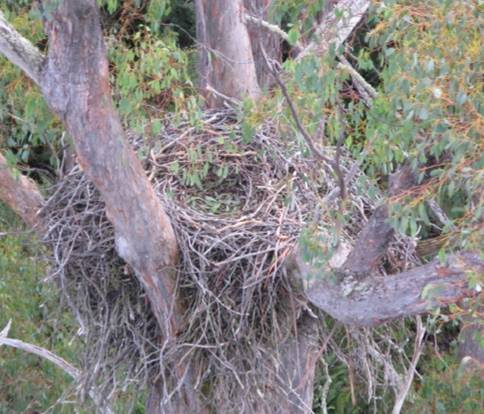 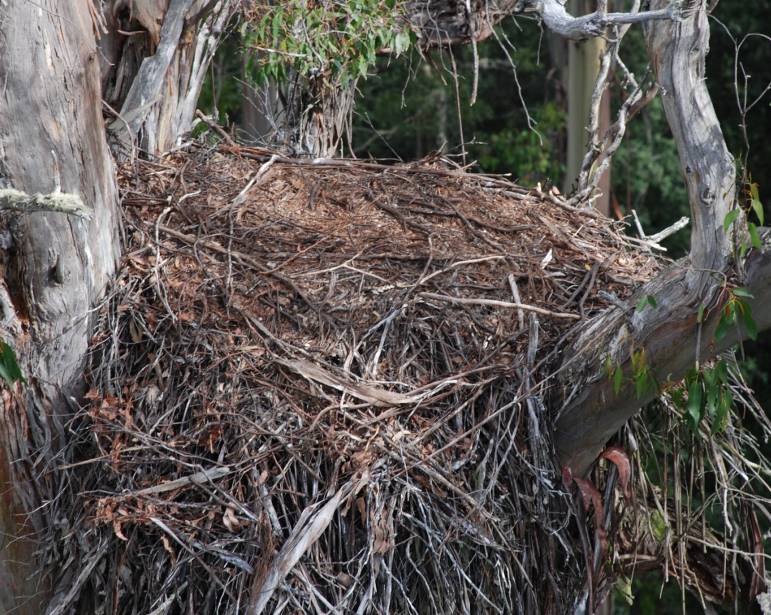 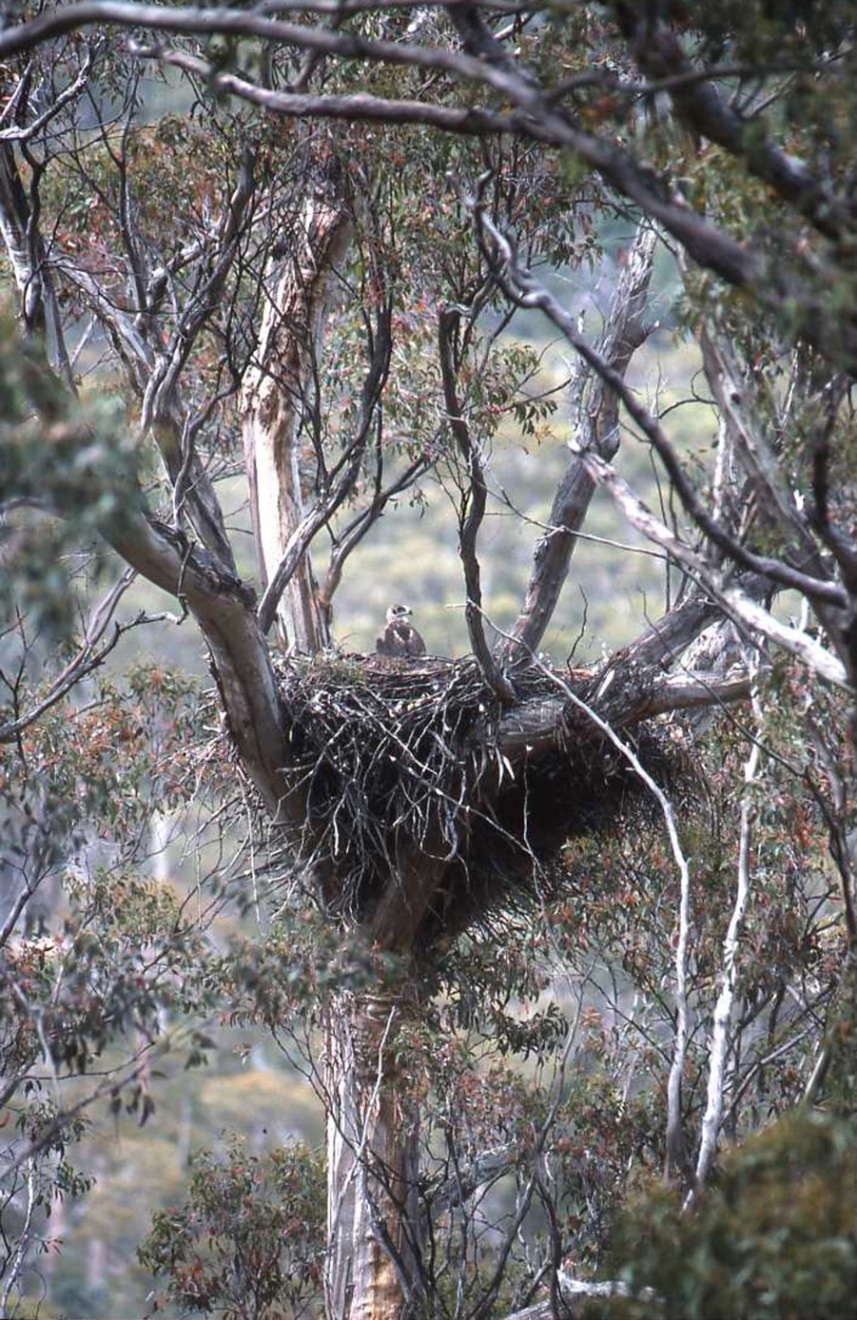 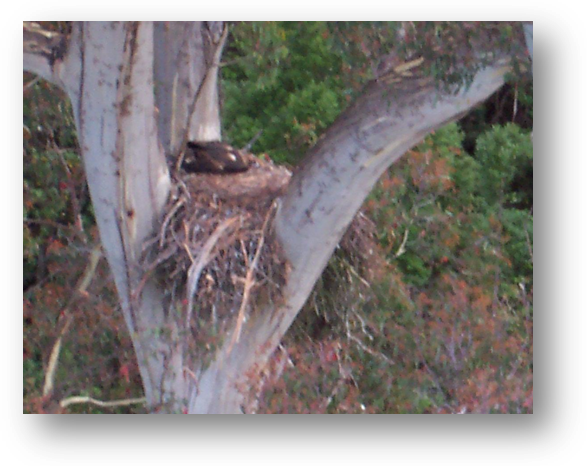 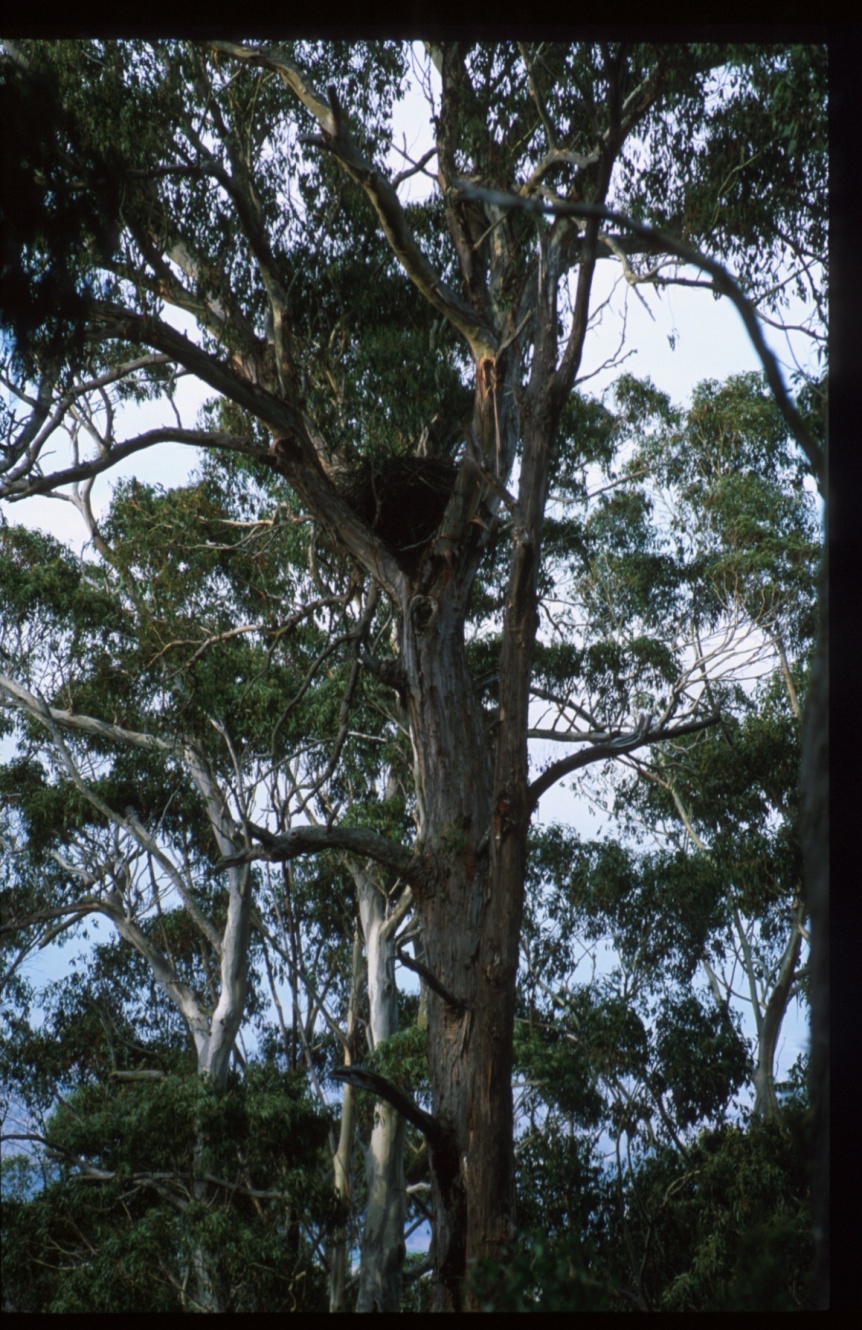 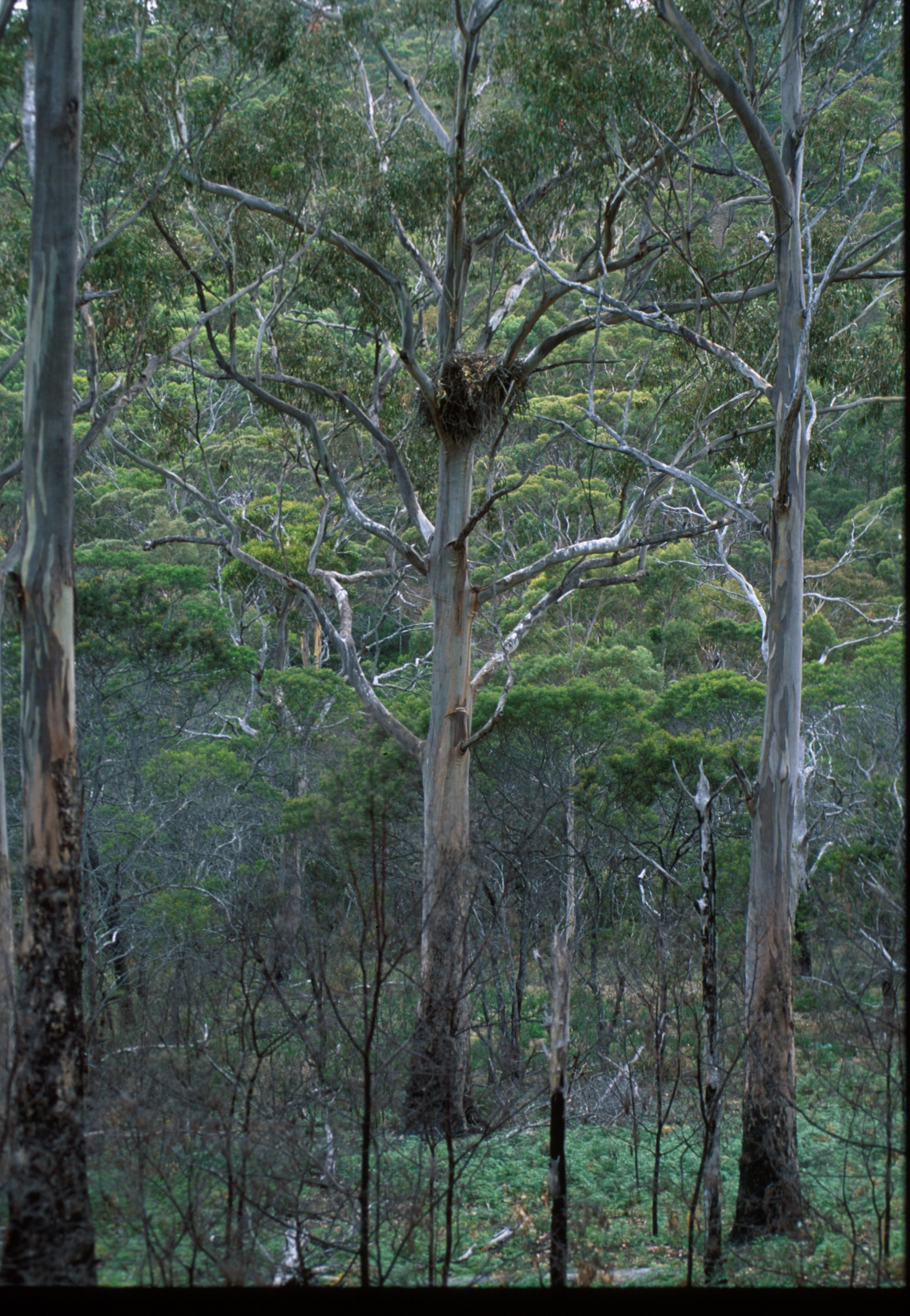 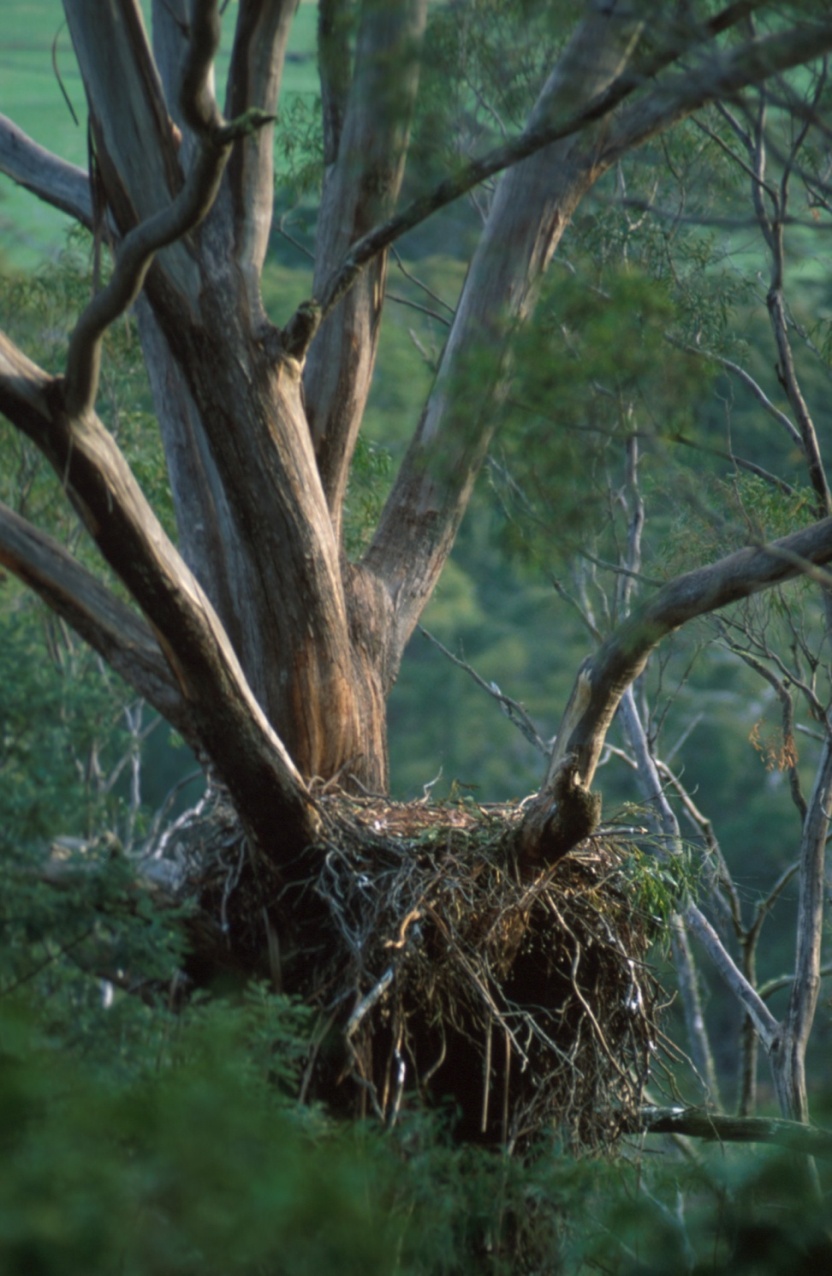 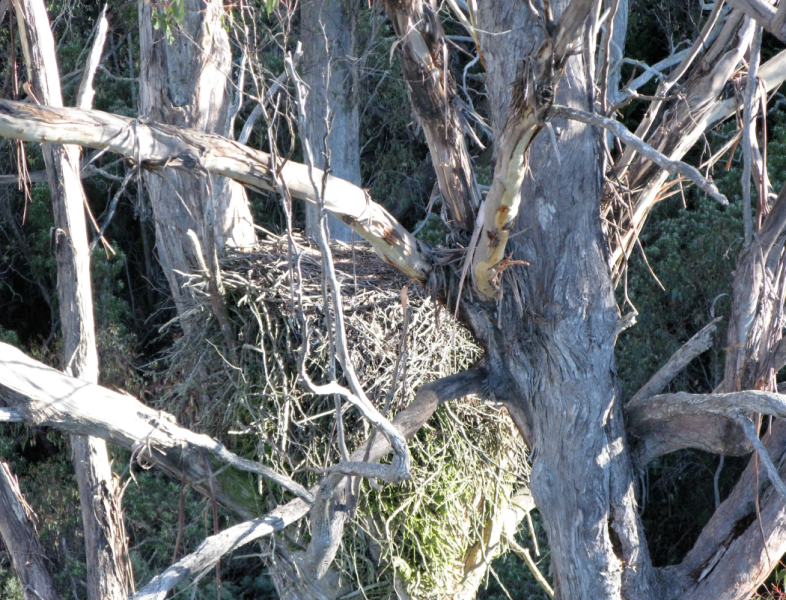 Nest Number:Nest Number:Date:Date:Date:Observer Name(s) and Contact Details:Pilot name (if using UAV) and Contact Details:Observer Name(s) and Contact Details:Pilot name (if using UAV) and Contact Details:Nest Location Name:Nest Location Name:Nest Location Name:Grid Reference of Nest (from database):Easting:.…………………….………….….………….………. (6) | Northing:……………….………………………………………… (7)Grid Reference of Nest (from database):Easting:.…………………….………….….………….………. (6) | Northing:……………….………………………………………… (7)Grid Reference of Nest (from database):Easting:.…………………….………….….………….………. (6) | Northing:……………….………………………………………… (7)Grid Reference of Nest (from database):Easting:.…………………….………….….………….………. (6) | Northing:……………….………………………………………… (7)Grid Reference of Nest (from database):Easting:.…………………….………….….………….………. (6) | Northing:……………….………………………………………… (7)Were any of these observed on the nest? (Each box MUST be marked Yes/No or Not Assessed) Were any of these observed on the nest? (Each box MUST be marked Yes/No or Not Assessed) Were any of these observed on the nest? (Each box MUST be marked Yes/No or Not Assessed) Were any of these observed on the nest? (Each box MUST be marked Yes/No or Not Assessed) Were any of these observed on the nest? (Each box MUST be marked Yes/No or Not Assessed) Green leavesNest partly/mostly bleachedFresh (brown) sticksDown on/around nestWhite wash (droppings)Nest partly/mostly bleachedFlat compressed nest topNest condition (circle) poor     average     good     excellentNest condition (circle) poor     average     good     excellentNest Bowl (concave nest platform)Prey remainsBrown leaves on nestEagle nearby nest (note age if possible)Down on/around nestOld egg on or egg fragments nestNest Description: (Provide any further comments relating to what was observed)Nest Description: (Provide any further comments relating to what was observed)Nest Description: (Provide any further comments relating to what was observed)Nest Description: (Provide any further comments relating to what was observed)Nest Description: (Provide any further comments relating to what was observed)Bird Activity Observed: (Describe what was observed e.g. Two birds soaring over the nest, bird carrying sticks)Note: Be specific in your description. Comments such as “nest untidy” (common to all nests) provide little detail Bird Activity Observed: (Describe what was observed e.g. Two birds soaring over the nest, bird carrying sticks)Note: Be specific in your description. Comments such as “nest untidy” (common to all nests) provide little detail Bird Activity Observed: (Describe what was observed e.g. Two birds soaring over the nest, bird carrying sticks)Note: Be specific in your description. Comments such as “nest untidy” (common to all nests) provide little detail Bird Activity Observed: (Describe what was observed e.g. Two birds soaring over the nest, bird carrying sticks)Note: Be specific in your description. Comments such as “nest untidy” (common to all nests) provide little detail Bird Activity Observed: (Describe what was observed e.g. Two birds soaring over the nest, bird carrying sticks)Note: Be specific in your description. Comments such as “nest untidy” (common to all nests) provide little detail Tick box if the nest has no vantage points or you believe nest cannot be accurately assessed.Tick box if the nest has no vantage points or you believe nest cannot be accurately assessed.Tick box if the nest has no vantage points or you believe nest cannot be accurately assessed.Tick box if the nest has no vantage points or you believe nest cannot be accurately assessed.Will you submit this data to the Natural Values Atlas? (circle). If NO, the FPA will submit this information to the NVA. Will you submit this data to the Natural Values Atlas? (circle). If NO, the FPA will submit this information to the NVA. Will you submit this data to the Natural Values Atlas? (circle). If NO, the FPA will submit this information to the NVA. Will you submit this data to the Natural Values Atlas? (circle). If NO, the FPA will submit this information to the NVA. YESWill you submit this data to the Natural Values Atlas? (circle). If NO, the FPA will submit this information to the NVA. Will you submit this data to the Natural Values Atlas? (circle). If NO, the FPA will submit this information to the NVA. Will you submit this data to the Natural Values Atlas? (circle). If NO, the FPA will submit this information to the NVA. Will you submit this data to the Natural Values Atlas? (circle). If NO, the FPA will submit this information to the NVA. NO